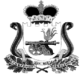 ОТДЕЛ ОБРАЗОВАНИЯ АДМИНИСТРАЦИИ МУНИЦИПАЛЬНОГО ОБРАЗОВАНИЯ «КАРДЫМОВСКИЙ РАЙОН» СМОЛЕНСКОЙ ОБЛАСТИПРИКАЗ          от 02.12.2016                 №191Об  итогах выездного семинара-практикумана базе МБОУ «Соловьевская ОШ»      30 ноября 2016 года на базе МБОУ «Соловьевская ОШ»  состоялся семинар-практикум: «Организация внеурочной деятельности обучающихся сельской малокомплектной школы в свете требований ФГОС», в рамках которого был продемонстрирован практический опыт работы школы по духовно-нравственному воспитанию обучающихся.п р и к а з ы в а ю:Ходатайствовать перед Учредителем об объявлении благодарности  директору  МБОУ «Соловьевская ОШ» Е.А. Василенко за организацию и проведение семинара-практикума на высоком методическом уровне.Директору  МБОУ «Соловьевская ОШ» Е.А. Василенко:-  поощрить педагогов, принявших участие в семинаре-практикуме; - подготовить материалы по обобщению опыта работы по духовно-нравственному воспитанию обучающихся в срок до 20.12.2016.      3. Рекомендовать руководителям общеобразовательных учреждений использовать в работе представленный практический опыт  по организации духовно-нравственного воспитания обучающихся.     4. Контроль исполнения данного приказа возложить на ведущего специалиста Отдела образования  Е.Г. Киселеву.Начальник Отдела образования                                    В.В. АзаренковаЕлена Геннадьевна Киселева 8(48167) 4-21-56